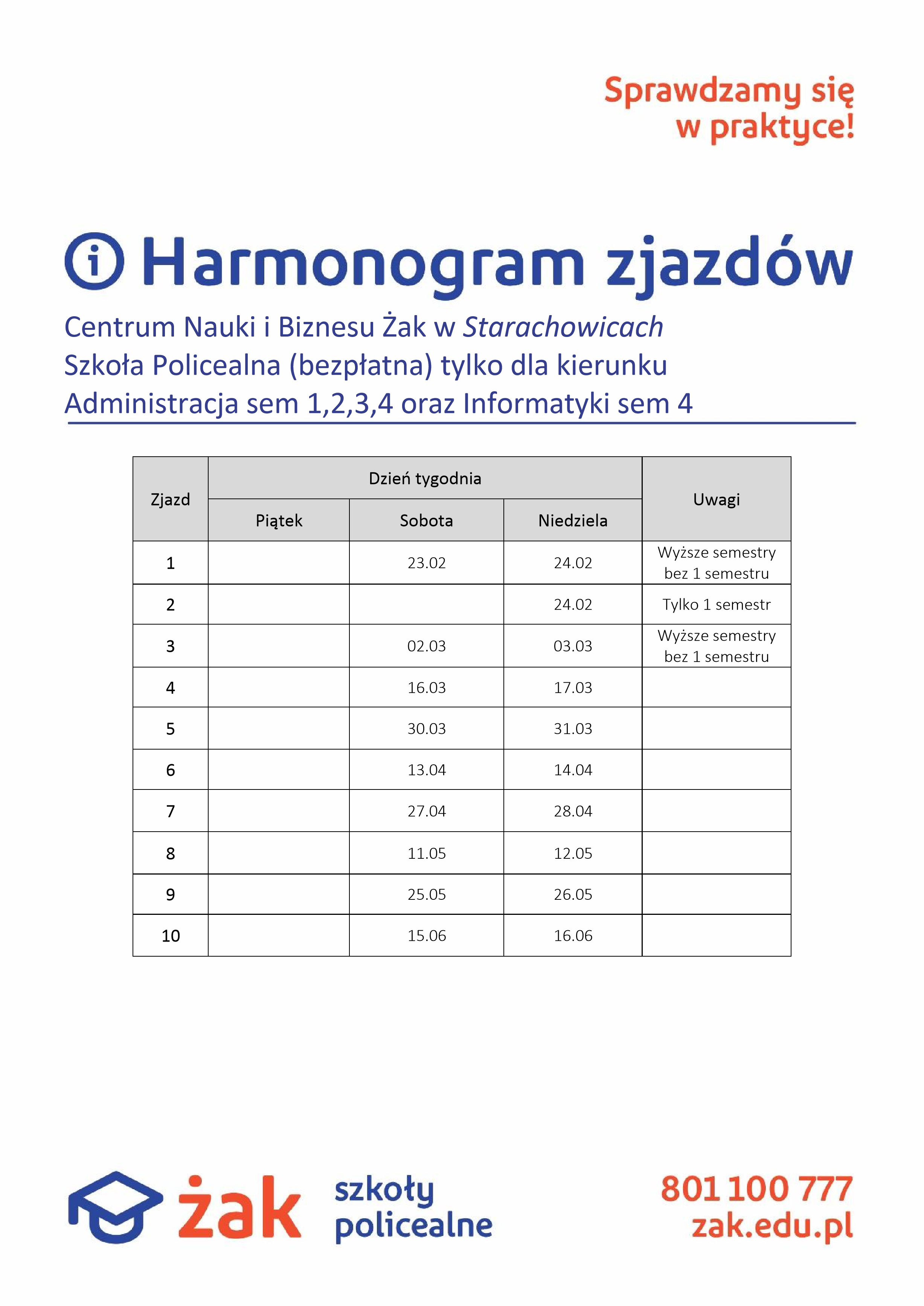 Centrum Nauki i Biznesu Żak w Skarżysku - Kamiennej  Szkoła Policealna (bezpłatna)ZjazdDzień tygodniaDzień tygodniaDzień tygodniaUwagiZjazdPiątekSobotaNiedzielaUwagi21.09Semestr 121.0922.09Semestry wyższe29.09Semestr 105.1006.10Semestry wyższe12.1013.10Semestr 119.1020.10semestry wyższe26.1027.10Semestr 109.1110.11Wszystkie semestry16.1117.11Semestr 123.1124.11Semestry wyższe10.07.1208.12Semestr 111.14.1215.12Semestry wyższe12.11.0112.01Semestr 113.18.0119.01Semestry wyższe14.25.0126.01Wszystkie semestry Ostatni zjazd dla semestrów kończących15.01.0202.02Wszystkie semestry